REQUERIMENTO N.º 2391/2018Ementa: Informações acerca de galeria pluvial aberta na Rua Antônio Felamingo.Senhor PresidenteNobres VereadoresJustificativa: 	Tendo em vista que a galeria pluvial encontrada na calçada da Rua Antônio Felamingo, em frente à empresa Cast Futura, se encontra aberta colocando em risco a segurança das pessoas que passam pelo local, a Vereadora Mônica Morandi, visando cumprir sua função fiscalizadora, vem pelo presente, respeitosamente e nos termos regimentais desta casa, após a aprovação em plenário, requerer que seja encaminhado o seguinte pedido de informações:A municipalidade tem conhecimento da situação acima mencionada?Na afirmativa, do que se trata aquela abertura?Quais medidas estão sendo providenciadas a fim de garantir a segurança das pessoas que transitam naquele local?Valinhos, 03 de dezembro de 2018.______________________Mônica MorandiVereadoraFotos anexas.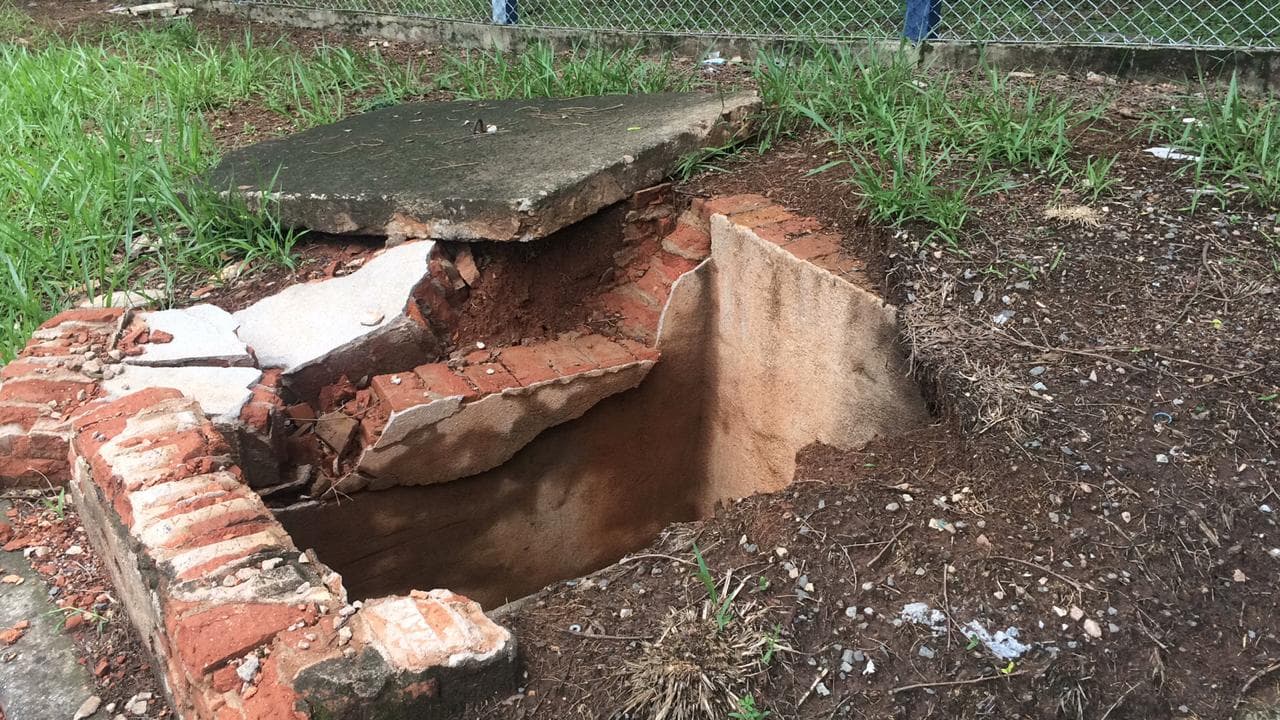 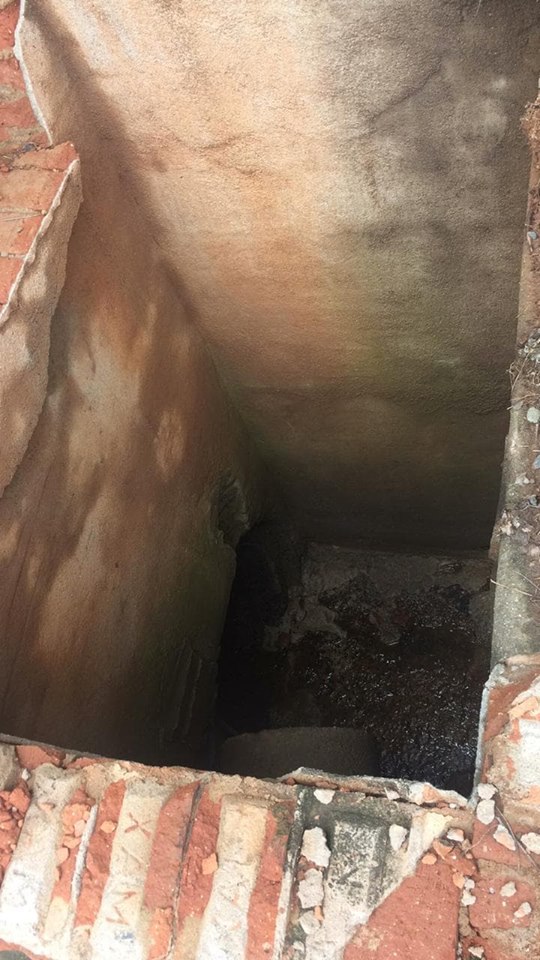 